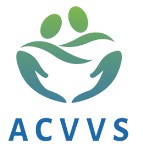 Aged Care Volunteer Visitors Scheme (ACVVS)  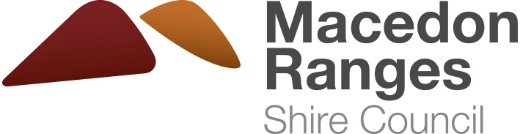 Request a volunteer visitor formConfidential Funded by the Australian Government To be completed by an Aged Care Provider, ACVVS auspice coordinator, recipient, or their representative Macedon Ranges Shire Council is committed to protecting your privacy. The information you provide on this form is being collected for the primary purpose of recruiting and matching volunteers with Residential Age Care or Home Care Package clients. Where required, your details, will be provided to Macedon Ranges Shire Council staff and volunteers  to enable them to provide the service.  Your personal information will not be disclosed to any external party without your consent, unless required or authorised by law. If you wish to gain access to, or alter any personal information you have supplied on this registration form please contact Macedon Ranges Shire Council via phone 5422 0333 or email mrsc@mrsc.vic.gov.au.  Information provided will be stored in accordance with Council’s Record Management Policy and destroyed in accordance with the Public Records Act 1973. You can access Council’s Privacy Policy at mrsc.vic.gov.au Please return the completed form to the Macedon Ranges Shire Council or email to VolunteerVisiting@mrsc.vic.gov.au  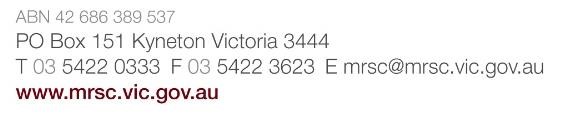 CARE RECIPIENT CARE RECIPIENT CARE RECIPIENT CARE RECIPIENT CARE RECIPIENT CARE RECIPIENT CARE RECIPIENT CARE RECIPIENT Please indicate relevant aged care service Living in Residential Aged Care Living in Residential Aged Care Living in Residential Aged Care ☐ ☐ Approved & waitlisted for Home Care Package Approved & waitlisted for Home Care Package ☐ Please indicate relevant aged care service Receiving a Home Care Package Receiving a Home Care Package Receiving a Home Care Package ☐ ☐ Approved & waitlisted for Home Care Package Approved & waitlisted for Home Care Package ☐ Would your care recipient like a visitor who is from the LGBTIQ+ community?  Would your care recipient like a visitor who is from the LGBTIQ+ community?  Would your care recipient like a visitor who is from the LGBTIQ+ community?  Would your care recipient like a visitor who is from the LGBTIQ+ community?  Would your care recipient like a visitor who is from the LGBTIQ+ community?  Would your care recipient like a visitor who is from the LGBTIQ+ community?  Yes                     No Yes                     No Who has given consent to refer the recipient and provide this information?  (Recipient, Next of Kin or Power of Attorney must give consent) Who has given consent to refer the recipient and provide this information?  (Recipient, Next of Kin or Power of Attorney must give consent) Who has given consent to refer the recipient and provide this information?  (Recipient, Next of Kin or Power of Attorney must give consent) Who has given consent to refer the recipient and provide this information?  (Recipient, Next of Kin or Power of Attorney must give consent) Who has given consent to refer the recipient and provide this information?  (Recipient, Next of Kin or Power of Attorney must give consent) Who has given consent to refer the recipient and provide this information?  (Recipient, Next of Kin or Power of Attorney must give consent) Who has given consent to refer the recipient and provide this information?  (Recipient, Next of Kin or Power of Attorney must give consent) Who has given consent to refer the recipient and provide this information?  (Recipient, Next of Kin or Power of Attorney must give consent) Name Relationship Relationship Relationship REFERRER  	 REFERRER  	 REFERRER  	 REFERRER  	 REFERRER  	 REFERRER  	 REFERRER  	 REFERRER  	 Name Relationship to recipient Relationship to recipient Relationship to recipient Phone number Email PROVIDER (if known) PROVIDER (if known) PROVIDER (if known) PROVIDER (if known) PROVIDER (if known) PROVIDER (if known) PROVIDER (if known) PROVIDER (if known) Aged Care Provider Contact Person Contact Person Address State State VIC VIC VIC Phone Email 	CARE RECIPIENTS DETAILS 	 	CARE RECIPIENTS DETAILS 	 	CARE RECIPIENTS DETAILS 	 	CARE RECIPIENTS DETAILS 	 	CARE RECIPIENTS DETAILS 	 	CARE RECIPIENTS DETAILS 	 	CARE RECIPIENTS DETAILS 	 	CARE RECIPIENTS DETAILS 	 	CARE RECIPIENTS DETAILS 	 	CARE RECIPIENTS DETAILS 	 	CARE RECIPIENTS DETAILS 	 	CARE RECIPIENTS DETAILS 	 Title First Name First Name Surname Surname DOB Gender Identity Gender Identity Gender Identity Preferred Pronouns Country of origin Country of origin Reason for referral  Reason for referral  Reason for referral  Reason for referral  Reason for referral  Preferred Language/s Preferred Language/s Preferred Language/s Preferred Language/s Preferred Language/s Background eg. work, family, culture Background eg. work, family, culture Background eg. work, family, culture Background eg. work, family, culture Background eg. work, family, culture Hobbies and Interests Hobbies and Interests Hobbies and Interests Hobbies and Interests Hobbies and Interests Current visitors and relationships Current visitors and relationships Current visitors and relationships Current visitors and relationships Current visitors and relationships Suggested activities for visitor Suggested activities for visitor Suggested activities for visitor Suggested activities for visitor Suggested activities for visitor During lock downs (e.g. COVID 19, Gastro) if face-to-face visits are postponed we offer virtual visits. Please indicate what types of visit the older person would prefer to participate in. During lock downs (e.g. COVID 19, Gastro) if face-to-face visits are postponed we offer virtual visits. Please indicate what types of visit the older person would prefer to participate in. During lock downs (e.g. COVID 19, Gastro) if face-to-face visits are postponed we offer virtual visits. Please indicate what types of visit the older person would prefer to participate in. During lock downs (e.g. COVID 19, Gastro) if face-to-face visits are postponed we offer virtual visits. Please indicate what types of visit the older person would prefer to participate in. During lock downs (e.g. COVID 19, Gastro) if face-to-face visits are postponed we offer virtual visits. Please indicate what types of visit the older person would prefer to participate in. During lock downs (e.g. COVID 19, Gastro) if face-to-face visits are postponed we offer virtual visits. Please indicate what types of visit the older person would prefer to participate in. During lock downs (e.g. COVID 19, Gastro) if face-to-face visits are postponed we offer virtual visits. Please indicate what types of visit the older person would prefer to participate in. During lock downs (e.g. COVID 19, Gastro) if face-to-face visits are postponed we offer virtual visits. Please indicate what types of visit the older person would prefer to participate in. During lock downs (e.g. COVID 19, Gastro) if face-to-face visits are postponed we offer virtual visits. Please indicate what types of visit the older person would prefer to participate in. During lock downs (e.g. COVID 19, Gastro) if face-to-face visits are postponed we offer virtual visits. Please indicate what types of visit the older person would prefer to participate in. Phone Phone Phone ☐ During lock downs (e.g. COVID 19, Gastro) if face-to-face visits are postponed we offer virtual visits. Please indicate what types of visit the older person would prefer to participate in. During lock downs (e.g. COVID 19, Gastro) if face-to-face visits are postponed we offer virtual visits. Please indicate what types of visit the older person would prefer to participate in. During lock downs (e.g. COVID 19, Gastro) if face-to-face visits are postponed we offer virtual visits. Please indicate what types of visit the older person would prefer to participate in. During lock downs (e.g. COVID 19, Gastro) if face-to-face visits are postponed we offer virtual visits. Please indicate what types of visit the older person would prefer to participate in. During lock downs (e.g. COVID 19, Gastro) if face-to-face visits are postponed we offer virtual visits. Please indicate what types of visit the older person would prefer to participate in. During lock downs (e.g. COVID 19, Gastro) if face-to-face visits are postponed we offer virtual visits. Please indicate what types of visit the older person would prefer to participate in. During lock downs (e.g. COVID 19, Gastro) if face-to-face visits are postponed we offer virtual visits. Please indicate what types of visit the older person would prefer to participate in. During lock downs (e.g. COVID 19, Gastro) if face-to-face visits are postponed we offer virtual visits. Please indicate what types of visit the older person would prefer to participate in. During lock downs (e.g. COVID 19, Gastro) if face-to-face visits are postponed we offer virtual visits. Please indicate what types of visit the older person would prefer to participate in. During lock downs (e.g. COVID 19, Gastro) if face-to-face visits are postponed we offer virtual visits. Please indicate what types of visit the older person would prefer to participate in. Video e.g. skype Video e.g. skype Video e.g. skype ☐ During lock downs (e.g. COVID 19, Gastro) if face-to-face visits are postponed we offer virtual visits. Please indicate what types of visit the older person would prefer to participate in. During lock downs (e.g. COVID 19, Gastro) if face-to-face visits are postponed we offer virtual visits. Please indicate what types of visit the older person would prefer to participate in. During lock downs (e.g. COVID 19, Gastro) if face-to-face visits are postponed we offer virtual visits. Please indicate what types of visit the older person would prefer to participate in. During lock downs (e.g. COVID 19, Gastro) if face-to-face visits are postponed we offer virtual visits. Please indicate what types of visit the older person would prefer to participate in. During lock downs (e.g. COVID 19, Gastro) if face-to-face visits are postponed we offer virtual visits. Please indicate what types of visit the older person would prefer to participate in. During lock downs (e.g. COVID 19, Gastro) if face-to-face visits are postponed we offer virtual visits. Please indicate what types of visit the older person would prefer to participate in. During lock downs (e.g. COVID 19, Gastro) if face-to-face visits are postponed we offer virtual visits. Please indicate what types of visit the older person would prefer to participate in. During lock downs (e.g. COVID 19, Gastro) if face-to-face visits are postponed we offer virtual visits. Please indicate what types of visit the older person would prefer to participate in. During lock downs (e.g. COVID 19, Gastro) if face-to-face visits are postponed we offer virtual visits. Please indicate what types of visit the older person would prefer to participate in. During lock downs (e.g. COVID 19, Gastro) if face-to-face visits are postponed we offer virtual visits. Please indicate what types of visit the older person would prefer to participate in. Letters/emails Letters/emails Letters/emails ☐ SPECIAL NEEDS GROUP. The following information is important as it will be used to better direct the care recipient to services and is requested by the Department of Health. The information will be kept in the strictest of confidence.  SPECIAL NEEDS GROUP. The following information is important as it will be used to better direct the care recipient to services and is requested by the Department of Health. The information will be kept in the strictest of confidence.  SPECIAL NEEDS GROUP. The following information is important as it will be used to better direct the care recipient to services and is requested by the Department of Health. The information will be kept in the strictest of confidence.  SPECIAL NEEDS GROUP. The following information is important as it will be used to better direct the care recipient to services and is requested by the Department of Health. The information will be kept in the strictest of confidence.  SPECIAL NEEDS GROUP. The following information is important as it will be used to better direct the care recipient to services and is requested by the Department of Health. The information will be kept in the strictest of confidence.  SPECIAL NEEDS GROUP. The following information is important as it will be used to better direct the care recipient to services and is requested by the Department of Health. The information will be kept in the strictest of confidence.  SPECIAL NEEDS GROUP. The following information is important as it will be used to better direct the care recipient to services and is requested by the Department of Health. The information will be kept in the strictest of confidence.  SPECIAL NEEDS GROUP. The following information is important as it will be used to better direct the care recipient to services and is requested by the Department of Health. The information will be kept in the strictest of confidence.  SPECIAL NEEDS GROUP. The following information is important as it will be used to better direct the care recipient to services and is requested by the Department of Health. The information will be kept in the strictest of confidence.  SPECIAL NEEDS GROUP. The following information is important as it will be used to better direct the care recipient to services and is requested by the Department of Health. The information will be kept in the strictest of confidence.  SPECIAL NEEDS GROUP. The following information is important as it will be used to better direct the care recipient to services and is requested by the Department of Health. The information will be kept in the strictest of confidence.  SPECIAL NEEDS GROUP. The following information is important as it will be used to better direct the care recipient to services and is requested by the Department of Health. The information will be kept in the strictest of confidence.  SPECIAL NEEDS GROUP. The following information is important as it will be used to better direct the care recipient to services and is requested by the Department of Health. The information will be kept in the strictest of confidence.  SPECIAL NEEDS GROUP. The following information is important as it will be used to better direct the care recipient to services and is requested by the Department of Health. The information will be kept in the strictest of confidence.  Does the care recipient identify as being from a special needs group, as specified under the Aged Care Act 1997? Please indicate which of the below groups the recipient most identifies with: Does the care recipient identify as being from a special needs group, as specified under the Aged Care Act 1997? Please indicate which of the below groups the recipient most identifies with: Does the care recipient identify as being from a special needs group, as specified under the Aged Care Act 1997? Please indicate which of the below groups the recipient most identifies with: Does the care recipient identify as being from a special needs group, as specified under the Aged Care Act 1997? Please indicate which of the below groups the recipient most identifies with: Does the care recipient identify as being from a special needs group, as specified under the Aged Care Act 1997? Please indicate which of the below groups the recipient most identifies with: Does the care recipient identify as being from a special needs group, as specified under the Aged Care Act 1997? Please indicate which of the below groups the recipient most identifies with: Does the care recipient identify as being from a special needs group, as specified under the Aged Care Act 1997? Please indicate which of the below groups the recipient most identifies with: Does the care recipient identify as being from a special needs group, as specified under the Aged Care Act 1997? Please indicate which of the below groups the recipient most identifies with: Does the care recipient identify as being from a special needs group, as specified under the Aged Care Act 1997? Please indicate which of the below groups the recipient most identifies with: Does the care recipient identify as being from a special needs group, as specified under the Aged Care Act 1997? Please indicate which of the below groups the recipient most identifies with: Does the care recipient identify as being from a special needs group, as specified under the Aged Care Act 1997? Please indicate which of the below groups the recipient most identifies with: Does the care recipient identify as being from a special needs group, as specified under the Aged Care Act 1997? Please indicate which of the below groups the recipient most identifies with: Does the care recipient identify as being from a special needs group, as specified under the Aged Care Act 1997? Please indicate which of the below groups the recipient most identifies with: Does the care recipient identify as being from a special needs group, as specified under the Aged Care Act 1997? Please indicate which of the below groups the recipient most identifies with: People from Aboriginal and Torres Strait Island Communities People from Aboriginal and Torres Strait Island Communities People from Aboriginal and Torres Strait Island Communities People from Aboriginal and Torres Strait Island Communities People from Aboriginal and Torres Strait Island Communities People from Aboriginal and Torres Strait Island Communities People from Aboriginal and Torres Strait Island Communities People who are homeless or at risk of becoming homeless People who are homeless or at risk of becoming homeless People who are homeless or at risk of becoming homeless People who are homeless or at risk of becoming homeless People from Culturally and Linguistically Diverse Backgrounds (CALD) People from Culturally and Linguistically Diverse Backgrounds (CALD) People from Culturally and Linguistically Diverse Backgrounds (CALD) People from Culturally and Linguistically Diverse Backgrounds (CALD) People from Culturally and Linguistically Diverse Backgrounds (CALD) People from Culturally and Linguistically Diverse Backgrounds (CALD) People from Culturally and Linguistically Diverse Backgrounds (CALD) Care-leavers (including Forgotten Australians, Former Child Migrants and Stolen Generations Care-leavers (including Forgotten Australians, Former Child Migrants and Stolen Generations Care-leavers (including Forgotten Australians, Former Child Migrants and Stolen Generations Care-leavers (including Forgotten Australians, Former Child Migrants and Stolen Generations People who live in rural or remote areas People who live in rural or remote areas People who live in rural or remote areas People who live in rural or remote areas People who live in rural or remote areas People who live in rural or remote areas People who live in rural or remote areas Parents separated from their children by forced adoption or removal Parents separated from their children by forced adoption or removal Parents separated from their children by forced adoption or removal Parents separated from their children by forced adoption or removal People who are financially or socially disadvantaged   People who are financially or socially disadvantaged   People who are financially or socially disadvantaged   People who are financially or socially disadvantaged   People who are financially or socially disadvantaged   People who are financially or socially disadvantaged   People who are financially or socially disadvantaged   Lesbian, gay, bisexual, transgender and intersex people Lesbian, gay, bisexual, transgender and intersex people Lesbian, gay, bisexual, transgender and intersex people Lesbian, gay, bisexual, transgender and intersex people Veterans Veterans Veterans Veterans Veterans Veterans Veterans Religious (please specify if comfortable) Religious (please specify if comfortable) Religious (please specify if comfortable) Religious (please specify if comfortable) HEALTH STATUS. Please include any issues that may impact on visits such as mobility, hearing, eyesight, continence, speech, dementia and/or challenging behaviour.  This information is vital to ensuring a suitable match HEALTH STATUS. Please include any issues that may impact on visits such as mobility, hearing, eyesight, continence, speech, dementia and/or challenging behaviour.  This information is vital to ensuring a suitable match HEALTH STATUS. Please include any issues that may impact on visits such as mobility, hearing, eyesight, continence, speech, dementia and/or challenging behaviour.  This information is vital to ensuring a suitable match HEALTH STATUS. Please include any issues that may impact on visits such as mobility, hearing, eyesight, continence, speech, dementia and/or challenging behaviour.  This information is vital to ensuring a suitable match HEALTH STATUS. Please include any issues that may impact on visits such as mobility, hearing, eyesight, continence, speech, dementia and/or challenging behaviour.  This information is vital to ensuring a suitable match HEALTH STATUS. Please include any issues that may impact on visits such as mobility, hearing, eyesight, continence, speech, dementia and/or challenging behaviour.  This information is vital to ensuring a suitable match HEALTH STATUS. Please include any issues that may impact on visits such as mobility, hearing, eyesight, continence, speech, dementia and/or challenging behaviour.  This information is vital to ensuring a suitable match HEALTH STATUS. Please include any issues that may impact on visits such as mobility, hearing, eyesight, continence, speech, dementia and/or challenging behaviour.  This information is vital to ensuring a suitable match HEALTH STATUS. Please include any issues that may impact on visits such as mobility, hearing, eyesight, continence, speech, dementia and/or challenging behaviour.  This information is vital to ensuring a suitable match HEALTH STATUS. Please include any issues that may impact on visits such as mobility, hearing, eyesight, continence, speech, dementia and/or challenging behaviour.  This information is vital to ensuring a suitable match HEALTH STATUS. Please include any issues that may impact on visits such as mobility, hearing, eyesight, continence, speech, dementia and/or challenging behaviour.  This information is vital to ensuring a suitable match HEALTH STATUS. Please include any issues that may impact on visits such as mobility, hearing, eyesight, continence, speech, dementia and/or challenging behaviour.  This information is vital to ensuring a suitable match HEALTH STATUS. Please include any issues that may impact on visits such as mobility, hearing, eyesight, continence, speech, dementia and/or challenging behaviour.  This information is vital to ensuring a suitable match HEALTH STATUS. Please include any issues that may impact on visits such as mobility, hearing, eyesight, continence, speech, dementia and/or challenging behaviour.  This information is vital to ensuring a suitable match COVID Vaccinated:COVID Vaccinated:COVID Vaccinated:COVID Vaccinated:Yes ☐           No ☐Yes ☐           No ☐Yes ☐           No ☐Yes ☐           No ☐Yes ☐           No ☐Yes ☐           No ☐Yes ☐           No ☐Yes ☐           No ☐Yes ☐           No ☐Yes ☐           No ☐VISITOR PREFERENCES 	 	 VISITOR PREFERENCES 	 	 VISITOR PREFERENCES 	 	 VISITOR PREFERENCES 	 	 VISITOR PREFERENCES 	 	 VISITOR PREFERENCES 	 	 VISITOR PREFERENCES 	 	 VISITOR PREFERENCES 	 	 VISITOR PREFERENCES 	 	 VISITOR PREFERENCES 	 	 VISITOR PREFERENCES 	 	 VISITOR PREFERENCES 	 	 VISITOR PREFERENCES 	 	 VISITOR PREFERENCES 	 	 Gender Age Age Age Language or Cultural Preferences Language or Cultural Preferences Other preferences Other preferences Other (please include any preferences that will help make the right match) Other (please include any preferences that will help make the right match) Other (please include any preferences that will help make the right match) Other (please include any preferences that will help make the right match) Other (please include any preferences that will help make the right match) Other (please include any preferences that will help make the right match) Other (please include any preferences that will help make the right match) Other (please include any preferences that will help make the right match) Other (please include any preferences that will help make the right match) Other (please include any preferences that will help make the right match) Other (please include any preferences that will help make the right match) Other (please include any preferences that will help make the right match) Other (please include any preferences that will help make the right match) Other (please include any preferences that will help make the right match) I would be comfortable with my Volunteer Visitor to bring with themI would be comfortable with my Volunteer Visitor to bring with themI would be comfortable with my Volunteer Visitor to bring with themI would be comfortable with my Volunteer Visitor to bring with themI would be comfortable with my Volunteer Visitor to bring with themI would be comfortable with my Volunteer Visitor to bring with themI would be comfortable with my Volunteer Visitor to bring with themI would be comfortable with my Volunteer Visitor to bring with themI would be comfortable with my Volunteer Visitor to bring with themChildrenChildrenPets (i.e. dog)Home Care Package recipients ONLY Home Care Package recipients ONLY Home Care Package recipients ONLY Home Care Package recipients ONLY Home Care Package recipients ONLY Home Care Package recipients ONLY Home Care Package recipients ONLY Home Care Package recipients ONLY Home Care Package recipients ONLY Home Care Package recipients ONLY Home Care Package recipients ONLY Home Care Package recipients ONLY Home Care Package recipients ONLY Home Care Package recipients ONLY Home Address Home Address Home Address Phone Phone Phone Emergency contact person Emergency contact person Emergency contact person Relationship Relationship Relationship Phone (1)  Phone (1)  Phone (1)  Phone (2) Phone (2) Phone (2) 